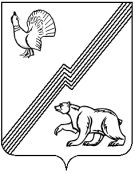 АДМИНИСТРАЦИЯ ГОРОДА ЮГОРСКАХанты-Мансийского автономного округа – Югры ПОСТАНОВЛЕНИЕот  02 ноября 2018 года 									          № 3051О Порядке разработки, корректировки,утверждения (одобрения) прогноза социально-экономического развития города Югорска на долгосрочный период, осуществления мониторингаи контроля его реализации   В соответствии со статьей 173 Бюджетного кодекса Российской Федерации,  Федеральным законом от 28.06.2014 № 172-ФЗ  «О стратегическом планировании в Российской Федерации», в целях приведения в соответствие структуре администрации города Югорска, действующему законодательству и уточнением состава прогнозируемых показателей социально-экономического развития:  1. Утвердить Порядок разработки, корректировки, утверждения (одобрения) прогноза социально-экономического развития города  Югорска  на долгосрочный период, осуществления мониторинга и контроля его реализации (приложение).2. Определить департамент экономического развития и проектного управления администрации города Югорска уполномоченным органом, осуществляющим функции                   по разработке и корректировке прогноза социально-экономического развития города Югорска на долгосрочный период (далее – Уполномоченный орган). 3. Органам и структурным подразделениям администрации города Югорска обеспечить предоставление в Уполномоченный орган необходимой информации для разработки прогноза социально-экономического развития города Югорска на долгосрочный период.4. Признать утратившими силу постановление администрации города Югорска                        от 14.09.2016 № 2247 «О Порядке разработки, корректировки, утверждения (одобрения) прогноза социально-экономического развития муниципального образования город Югорск                на долгосрочный период, осуществления мониторинга и контроля его реализации».5. Контроль за выполнением постановления возложить на директора департамента экономического развития и проектного управления администрации города Югорска                       И.В. Грудцыну. Глава города Югорска                                                                                                 А.В. БородкинПриложениек постановлениюадминистрации города Югорска от   02 ноября 2018 года    №  3051Порядок разработки, корректировки, утверждения (одобрения) прогноза социально-экономического развития города Югорска на долгосрочный период, осуществления мониторинга  и контроля его реализации1. Общие положения1. Настоящий порядок определяет правила разработки, корректировки, утверждения (одобрения) прогноза социально-экономического развития города Югорска на долгосрочный период (далее – долгосрочный прогноз), осуществления мониторинга и контроля его реализации. 2. Долгосрочный прогноз разрабатывает департамент экономического развития                         и проектного управления администрации города Югорска (далее – Департамент) каждые три года на шесть и более лет, с учетом прогнозов социально-экономического развития Российской Федерации и Ханты-Мансийского автономного округа – Югры на долгосрочный период, стратегии социально-экономического развития муниципального образования, на основе данных, представляемых органами и структурными подразделениями администрации города Югорска и хозяйствующими субъектами города Югорска  (далее – участники стратегического планирования). 3. Разработка долгосрочного прогноза осуществляется при методическом содействии Департамента экономического развития Ханты-Мансийского автономного округа – Югры. 4. Долгосрочный прогноз разрабатывается на вариативной основе и включает в себя систему показателей социально-экономического развития муниципального образования (приложение к Порядку) и пояснительную записку. 5. Долгосрочный прогноз содержит:оценку достигнутого уровня социально-экономического развития муниципального образования;определение вариантов внутренних условий и характеристик социально-экономического развития муниципального образования на долгосрочный период;оценку факторов и ограничений социально-экономического роста муниципального образования на долгосрочный период;направления социально-экономического развития муниципального образования                       и целевые показатели вариантов долгосрочного прогноза, включая количественные показатели и качественные характеристики социально-экономического развития;основные параметры муниципальных программ города Югорска;основные показатели развития по отдельным видам экономической деятельности, показатели развития транспортной  и энергетической инфраструктур на долгосрочный период.2. Порядок разработки долгосрочного прогноза1. Департамент в целях подготовки долгосрочного прогноза:- проводит организационную работу по разработке и формированию прогноза;- осуществляет методологическое руководство и координацию деятельности участников разработки прогноза; - проводит анализ и обобщение параметров долгосрочного прогноза, представленных участниками стратегического планирования, формирует пояснительную записку                             и осуществляет разработку проекта долгосрочного прогноза.2. Участники стратегического планирования на основе анализа сложившейся ситуации, тенденций развития соответствующих видов экономической деятельности в пределах своих полномочий в соответствии с настоящим Порядком подготавливают материалы для разработки долгосрочного прогноза в части расчета отдельных параметров по видам экономической деятельности и представляют в Департамент разработанные параметры долгосрочного прогноза с пояснительными записками.3. Пояснительные записки должны содержать:- краткий анализ достигнутого уровня значений параметров долгосрочного прогноза                в отчетном периоде, включающий описание основных тенденций их изменения и факторов, повлиявших на эти изменения;- количественную и качественную оценку значений параметров долгосрочного прогноза и их изменений в текущем году, а также сопоставление с ранее утвержденными параметрами              с указанием причин и факторов прогнозируемых изменений;- обоснование наиболее вероятных тенденций динамики параметров долгосрочного прогноза в прогнозируемом периоде с указанием комплекса необходимых мер, принятие                     и реализация которых позволят обеспечить позитивное развитие и достижение значений параметров долгосрочного прогноза.4. Значения параметров долгосрочного прогноза за два года, предшествующие текущему году, представляемые участниками разработки прогноза, должны соответствовать официальной статистической информации, а при ее отсутствии - данным ведомственной отчетности.5. Департамент обеспечивает проведение процедуры общественного обсуждения проекта долгосрочного прогноза путем размещения на официальном сайте органов местного самоуправления города Югорска (далее – официальный сайт).  6. При размещении проекта долгосрочного прогноза на официальном сайте указывается следующая информация:- срок начала и завершения процедуры проведения общедоступного обсуждения проекта долгосрочного прогноза, составляющий не менее 7 календарных дней;- юридический адрес и электронный адрес администрации города Югорска, контактные данные работника администрации, ответственного за свод предложений и замечаний;- порядок направления предложений и замечаний к проекту долгосрочного прогноза;- требования к предложениям и замечаниям.7. Поступившие во время проведения процедуры общественного обсуждения предложения и замечания к проекту долгосрочного прогноза носят рекомендательный характер.8. На основе предложений и замечаний, поступивших в ходе общественного обсуждения, в течение 15 рабочих дней, Департамент дорабатывает проект долгосрочного прогноза.9. Долгосрочный прогноз утверждается (одобряется) распоряжением администрации города Югорска не позднее 10 ноября текущего финансового года. 10. В день утверждения (одобрения) долгосрочного прогноза Департамент, размещает долгосрочный прогноз на официальном сайте. 3. Порядок корректировки реализации долгосрочного прогноза1. При необходимости, в случае существенного отклонения параметров прогноза социально-экономического развития города Югорска на среднесрочный период                                   от утвержденных в долгосрочном прогнозе  принимается решение о корректировке долгосрочного прогноза. 2. Долгосрочный прогноз корректируется Департаментом с учетом прогноза социально-экономического развития города Югорска на среднесрочный период в порядке, предусмотренном для его разработки. 4. Порядок мониторинга и контроля реализации долгосрочного прогноза1. Мониторинг и контроль реализации долгосрочного прогноза осуществляет Департамент в целях выявления отклонений фактических значений показателей от показателей, утвержденных в долгосрочном прогнозе. Мониторинг и контроль реализации долгосрочного прогноза осуществляется на основе данных официального статистического наблюдения, а также иной информации, представляемой участниками стратегического планирования в соответствии с их сферой деятельности, путем обобщения информации о социально-экономическом развитии муниципального образования               и оценки достижения показателей социально-экономического развития муниципального образования в долгосрочном периоде, по итогам которого Департамент ежегодно предоставляет главе города Югорска и размещает на официальном сайте итоги социально-экономического развития города Югорска.Приложение к ПорядкуОсновные показатели, предоставляемые для разработки прогноза социально-экономического развитиягорода Югорска на долгосрочный период*- год, в котором разрабатывается долгосрочный прогноз;**- количество лет, на которые разрабатывается долгосрочный прогноз№ПоказателиЕдиница измеренияотчетотчетоценкапрогнозпрогнозпрогнозпрогнозпрогнозпрогноз№ПоказателиЕдиница измерениягод(n -2)год(n -1)годn *(n +1)(n +1)……(n +a**)(n +a**)№ПоказателиЕдиница измерениягод(n -2)год(n -1)годn *вариант 1вариант 2вариант 1вариант 2вариант 1вариант 21.Демографические показатели1.1.Численность населения (среднегодовая)тыс. чел.2Промышленное производство2.1.Объем отгруженных товаров собственного производства, выполненных работ и услуг собственными силами (по крупным                  и средним предприятиям) производителей промышленной продукциимлн. руб.2.2.индекс производства%2.3.- обрабатывающие производствамлн. руб.2.4.индекс производства%2.5.- обеспечение электрической энергией, газом и паром; кондиционирование воздуха   млн. руб.2.6.индекс производства%2.7.- водоснабжение, водоотведение, организация сбора и утилизации отходов, деятельность по ликвидации загрязнениймлн. руб.2.8.индекс производства%3.Инвестиции 3.1.Объем инвестиций в основной капитал за счет всех источников финансирования (без субъектов малого предпринимательства)млн. руб.индекс физического объема%3.2.Ввод жильятыс. кв. метров общей площади3.3.Общая площадь жилых помещений, приходящаяся в среднем на 1 жителя (на конец года)кв. м4.Денежные доходы и расходы населения4.1.Численность населения с денежными доходами ниже величины прожиточного минимума в % ко всему населению% от общей численности населения5.Труд и занятость5.1.Численность экономически активного населениятыс. чел.5.2.Уровень зарегистрированной безработицы (на конец периода)%5.3.Реальная заработная плата% к предыдущему году